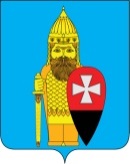 АДМИНИСТРАЦИЯ ПОСЕЛЕНИЯ ВОРОНОВСКОЕ В ГОРОДЕ МОСКВЕ ПОСТАНОВЛЕНИЕ02.04.2020 № 20Об утверждении отчета об исполнении бюджета поселения Вороновское за 1 квартал 2020 годаВ соответствии со статьями 9, 264.2, 264.6 Бюджетного кодекса Российской Федерации, Уставом поселения Вороновское, решением Совета депутатов поселения Вороновское от 24.10.2012 № 07/02 «Об утверждении положения о бюджетном процессе в поселении Вороновское в городе Москве» рассмотрев проект отчёта об исполнении бюджета поселения Вороновское за 1 квартал 2020 года, администрация поселения Вороновское постановляет:1. Утвердить отчет об исполнении бюджета поселения Вороновское за 1 квартал 2020 года со следующими показателями: 1.1. отчет об исполнении доходов бюджета поселения Вороновское по кодам классификации доходов бюджета за 1 квартал 2020 года (приложение 1);1.2. отчет об исполнении бюджета поселения Вороновское по ведомственной структуре расходов бюджета за 1 квартал 2020 года (приложение 2);1.3. отчет об исполнении расходов бюджета поселения Вороновское  по разделам и подразделам классификации расходов бюджета за 1 квартал 2020 года (приложение 3);1.4. отчет об источниках финансирования дефицита поселения Вороновское по кодам классификации источников финансирования дефицита бюджета за 1 квартал 2020 года (приложение 4).2. Принять к сведению информацию о численности муниципальных служащих органов местного самоуправления, работников муниципальных учреждений с указанием фактических затрат на их содержание за 1 квартал 2020 года (приложение 5).3. Опубликовать настоящее постановление в бюллетене «Московский муниципальный вестник» и разместить на официальном сайте администрации поселения Вороновское в информационно-телекоммуникационной сети «Интернет».4. Контроль за исполнением настоящего постановления возложить на заместителя главы администрации поселения Вороновское Воробьеву Е.С. Глава администрации поселения Вороновское                     	                              	            Е.П. ИвановПриложение 1к постановлению администрациипоселения Вороновское в городе Москвеот 02.04.2020 № 20Отчетоб исполнении доходов бюджета поселения Вороновское по кодам классификации доходов бюджета за 1 квартал 2020 годаПриложение 2к постановлению администрациипоселения Вороновское в городе Москвеот 02.04.2020 № 20Отчетоб исполнении бюджета поселения Вороновское по ведомственной структуре расходов бюджета за 1 квартал 2020 годаПриложение 3к постановлению администрациипоселения Вороновское в городе Москвеот 02.04.2020 № 20Отчетоб исполнении расходов бюджета поселения Вороновское  по разделам и подразделам классификации расходов бюджета за 1 квартал 2020 годаПриложение 4к постановлению администрациипоселения Вороновское в городе Москвеот 02.04.2020 № 20Отчетоб источниках финансирования дефицита поселения Вороновское по кодам классификации источников финансирования дефицита бюджета за 1 квартал 2020 годаПриложение 5к постановлению администрациипоселения Вороновское в городе Москвеот 02.04.2020 № 20Информацияо численности муниципальных служащих органов местного самоуправления,работников муниципальных учреждений бюджетной сферы поселения Вороновское за 1 квартал 2020 годаНаименование показателейАдминистраторГруппа                                  Подгруппа                      Статья                  Подстатья Элемент ПрограммаЭкономическая классификацияУтвержденный план, тыс. руб.Исполнено за 1 квартал  года,            тыс. руб.%                       исполнения к утвержденному плану1234567ДОХОДЫ БЮДЖЕТА - ИТОГО0008 50 00000 00 0000000420 337,557 519,613,7Налог на доходы физических лиц1821 01 02000 01 0000 11050 435,032 275,564,0Доходы от уплаты акцизов на дизельное топливо, подлежащие распределению между бюджетами субъектов Российской Федерации и местными бюджетами с учетом установленных дифференцированных нормативов отчислений в местные бюджеты (по нормативам, установленным Федеральным законом о федеральном бюджете в целях формирования дорожных фондов субъектов Российской Федерации)1001 03 02231 01 0000 1102 895,0765,926,5Доходы от уплаты акцизов на моторные масла для дизельных и (или) карбюраторных (инжекторных) двигателей, подлежащие распределению между бюджетами субъектов Российской Федерации и местными бюджетами с учетом установленных дифференцированных нормативов отчислений в местные бюджеты (по нормативам, установленным Федеральным законом о федеральном бюджете в целях формирования дорожных фондов субъектов Российской Федерации)1001 03 02241 01 0000 11050,05,010,0Доходы от уплаты акцизов на автомобильный бензин, подлежащие распределению между бюджетами субъектов Российской Федерации и местными бюджетами с учетом установленных дифференцированных нормативов отчислений в местные бюджеты (по нормативам, установленным Федеральным законом о федеральном бюджете в целях формирования дорожных фондов субъектов Российской Федерации)1001 03 02251 01 0000 1104 490,01 075,023,9Доходы от уплаты акцизов на прямогонный бензин, подлежащие распределению между бюджетами субъектов Российской Федерации и местными бюджетами с учетом установленных дифференцированных нормативов отчислений в местные бюджеты (по нормативам, установленным Федеральным законом о федеральном бюджете в целях формирования дорожных фондов субъектов Российской Федерации)1001 03 02261 01 0000 1102,0-158,2-7 910,0Единый сельскохозяйственный налог1821 05 03000 01 0000 11020,00,00,0Налог на имущество физических лиц, взимаемый по ставкам, применяемым к объектам налогообложения, расположенным в границах внутригородских муниципальных образований городов федерального значения1821 06 01010 03 0000 1106 551,01 740,226,6Земельный налог с организаций, обладающих земельным участком, расположенным в границах внутригородских муниципальных образований городов федерального значения1821 06 06031 03 0000 110141 671,020 102,714,2Земельный налог с физических лиц, обладающих земельным участком, расположенным в границах внутригородских муниципальных образований городов федерального значения1821 06 06041 03 0000 11012 387,0812,36,6Доходы, получаемые в виде арендной платы за земельные участки, государственная собственность на которые не разграничена и которые расположены в границах городов федерального значения, а также средства от продажи права на заключение договоров аренды указанных земельных участков0711 11 05011 02 8001 1205 200,01 150,222,1Доходы от сдачи в аренду имущества, находящегося в оперативном управлении органов управления внутригородских муниципальных образований городов федерального значения и созданных ими учреждений (за исключением имущества муниципальных бюджетных и автономных учреждений)9001 11 05033 03 0000 1202 565,0557,621,7Прочие поступления от использования имущества, находящегося в собственности внутригородских муниципальных образований городов федерального значения (за исключением имущества муниципальных бюджетных и автономных учреждений, а также имущества муниципальных унитарных предприятий, в том числе казенных)9001 11 09043 03 0000120527,0117,022,2Прочие неналоговые доходы бюджетов внутригородских муниципальных образований городов федерального значения9001 17 05030 03 00001800,020,00,0Прочие субсидии бюджетам внутригородских муниципальных образований городов федерального значения9002 02 29999 03 0001 150192 447,70,00,0Субвенции бюджетам внутригородских муниципальных образований городов федерального значения на осуществление первичного воинского учета на территориях, где отсутствуют военные комиссариаты9002 02 35118 03 0000 1501 096,8262,423,9Возврат прочих остатков субсидий, субвенций и иных межбюджетных трансфертов, имеющих целевое назначение, прошлых лет из бюджетов внутригородских муниципальных образований городов федерального значения9002 19 60010 03 00001500,0-1 206,00,0Наименование КБК Гл    РЗ  ПР     ЦСР    ВРУтвержденный план, тыс. руб.Исполнено за 1 квартал 2020 года, тыс. руб.% исполнения к утвержденному плану% исполнения к утвержденному плану123 4 55Администрация поселения Вороновское900 00 00 00 0 00 00000 000420 337,5 40 868,7 9,7 ОБЩЕГОСУДАРСТВЕННЫЕ ВОПРОСЫ900 01 00 00 0 00 00000 00091 300,0 21 232,9 23,3 Функционирование законодательных (представительных) органов государственной власти и представительных органов муниципальных образований900 01 03 00 0 00 00000 0001 122,0 24,1 2,1 Депутаты Совета депутатов внутригородского муниципального образования900 01 03 31 А 01 00200 0001 122,0 24,1 2,1 Иные выплаты, за исключением фонда оплаты труда государственных (муниципальных) органов, лицам, привлекаемым согласно законодательству для выполнения отдельных полномочий900 01 03 31 А 01 00200 1231 002,0 0,0 0,0 Прочая закупка товаров, работ и услуг900 01 03 31 А 01 00200 244120,0 24,1 20,1 Функционирование Правительства Российской Федерации, высших исполнительных органов государственной власти субъектов Российской Федерации, местных администраций900 01 04 00 0 00 00000 00089 807,0 21 208,8 23,6 Руководитель администрации / аппарата Совета депутатов900 01 04 31 Б 01 00100 0004 759,0 1 111,9 23,4 Фонд оплаты труда государственных (муниципальных) органов900 01 04 31 Б 01 00100 1213 381,0 854,0 25,3 Иные выплаты персоналу государственных (муниципальных) органов, за исключением фонда оплаты труда900 01 04 31 Б 01 00100 122305,0 0,0 0,0 Взносы по обязательному социальному страхованию на выплаты денежного содержания и иные выплаты работникам государственных (муниципальных) органов900 01 04 31 Б 01 00100 1291 073,0 257,9 24,0 Обеспечение деятельности администрации в части содержания муниципальных служащих для решения вопросов местного значения900 01 04 31 Б 01 00500 00085 048,0 20 096,9 23,6 Фонд оплаты труда государственных (муниципальных) органов900 01 04 31 Б 01 00500 12145 053,0 11 073,0 24,6 Иные выплаты персоналу государственных (муниципальных) органов, за исключением фонда оплаты труда900 01 04 31 Б 01 00500 12213 298,0 2 835,7 21,3 Иные выплаты, за исключением фонда оплаты труда государственных (муниципальных) органов, лицам, привлекаемым согласно законодательству для выполнения отдельных полномочий900 01 04 31 Б 01 00500 123520,0 93,0 17,9 Взносы по обязательному социальному страхованию на выплаты денежного содержания и иные выплаты работникам государственных (муниципальных) органов900 01 04 31 Б 01 00500 12915 877,0 4 098,6 25,8 Прочая закупка товаров, работ и услуг900 01 04 31 Б 01 00500 24410 000,0 1 934,5 19,3 Исполнение судебных актов Российской Федерации и мировых соглашений по возмещению причиненного вреда900 01 04 31 Б 01 00500 831100,0 0,0 0,0 Уплата налога на имущество организаций и земельного налога899 01 04 31 Б 01 00500 85130,0 10,8 36,1 Уплата прочих налогов, сборов900 01 04 31 Б 01 00500 85270,0 49,5 70,7 Уплата иных платежей900 01 04 31 Б 01 00500 853100,0 1,8 1,8 Резервные фонды900 01 11 00 0 00 00000 000311,0 0,0 0,0 Резервный фонд, предусмотренный органами местного самоуправления900 01 11 32 А 01 00000 000311,0 0,0 0,0 Резервные средства900 01 11 32 А 01 00000 870311,0 0,0 0,0 Другие общегосударственные вопросы900 01 13 00 0 00 00000 00060,0 0,0 0,0 Оценка недвижимости, признание прав и регулирование отношений по государственной  и муниципальной собственности900 01 13 09 0 02 00000 00060,0 0,0 0,0 Уплата иных платежей900 01 13 09 0 02 00000 85360,0 0,0 0,0 НАЦИОНАЛЬНАЯ ОБОРОНА900 02 00 00 0 00 00000 0001 096,8 209,6 19,1 Мобилизационная и вневойсковая подготовка900 02 03 00 0 00 00000 0001 096,8 209,6 19,1 Субвенции на осуществление полномочий по первичному воинскому учету на территориях. где отсутствуют военные комиссариаты900 02 03 17 1 00 51180 0001 096,8 209,6 19,1 Фонд оплаты труда государственных (муниципальных) органов900 02 03 17 1 00 51180 121806,2 178,0 22,1 Взносы по обязательному социальному страхованию на выплаты денежного содержания и иные выплаты работникам государственных (муниципальных) органов900 02 03 17 1 00 51180 129243,5 31,6 13,0 Прочая закупка товаров, работ и услуг900 02 03 17 1 00 51180 24447,2 0,0 0,0 НАЦИОНАЛЬНАЯ БЕЗОПАСНОСТЬ И ПРАВООХРАНИТЕЛЬНАЯ ДЕЯТЕЛЬНОСТЬ900 03 00 00 0 00 00000 0001 134,0 0,0 0,0 Защита населения и территории от чрезвычайных ситуаций природного и техногенного характера, гражданская оборона900 03 09 00 0 00 00000 000934,0 0,0 0,0 Предупреждение и ликвидация последствий ЧС и стихийных бедствий природного и техногенного характера900 03 09 21 8 01 00000 000760,0 0,0 0,0 Прочая закупка товаров, работ и услуг900 03 09 21 8 01 00000 244760,0 0,0 0,0 Подготовка населения и организаций к действиям в ЧС в мирное и военное время900 03 09 21 9 01 00000 000174,0 0,0 0,0 Прочая закупка товаров, работ и услуг900 03 09 21 9 01 00000 244174,0 0,0 0,0 Другие вопросы в области национальной безопасности и правоохранительной деятельности900 03 14 00 0 00 00000 000200,0 0,0 0,0 Реализация других функций, связанных с обеспечением национальной безопасности и правоохранительной деятельности900 03 14 24 7 00 00000 000200,0 0,0 0,0 Прочая закупка товаров, работ и услуг900 03 14 24 7 00 00000 244200,0 0,0 0,0 НАЦИОНАЛЬНАЯ ЭКОНОМИКА900 04 00 00 0 00 00000 0006 905,5 198,4 2,9 Дорожное хозяйство (дорожные фонды)900 04 09 00 0 00 00000 0006 805,5 198,4 2,9 Софинансирование расходных обязательств при предоставлении субсидии на развитие автомобильных дорог и улично-дорожной сети900 04 09 31 5 02 00000 0006 805,5 198,4 2,9 Софинансирование расходных обязательств на ремонт объектов дорожного хозяйства900 04 09 31 5 02 S0301 000467,4 0,0 0,0 Прочая закупка товаров, работ и услуг900 04 09 31 5 02 S0301 244467,4 0,0 0,0 Софинансирование расходных обязательств на разметку объектов дорожного хозяйства900 04 09 31 5 02 S0302 00016,9 0,0 0,0 Прочая закупка товаров, работ и услуг900 04 09 31 5 02 S0302 24416,9 0,0 0,0 Софинансирование расходных обязательств на содержание объектов дорожного хозяйства900 04 09 31 5 02 S0303 0006 321,2 198,4 3,1 Прочая закупка товаров, работ и услуг900 04 09 31 5 02 S0303 2446 321,2 198,4 3,1 Другие вопросы в области национальной экономики900 04 12 00 0 00 00000 000100,0 0,0 0,0 Мероприятия в области строительства, архитектуры и градостроительства900 04 12 33 8 00 01000 000100,0 0,0 0,0 Прочая закупка товаров, работ и услуг900 04 12 33 8 00 01000 244100,0 0,0 0,0 ЖИЛИЩНО-КОММУНАЛЬНОЕ ХОЗЯЙСТВО900 05 00 00 0 00 00000 000256 873,6 4 773,8 1,9 Жилищное хозяйство900 05 01 00 0 00 00000 00016 345,4 0,0 0,0 Взносы на капитальный ремонт общего имущества в многоквартирных домах900 05 01 05 В 01 01000 0006 345,4 0,0 0,0 Прочая закупка товаров, работ и услуг900 05 01 05 В 01 01000 2446 345,4 0,0 0,0 Мероприятия в области жилищного хозяйства900 05 01 35 0 03 00000 00010 000,0 0,0 0,0 Прочая закупка товаров, работ и услуг900 05 01 35 0 03 00000 24410 000,0 0,0 0,0 Коммунальное хозяйство900 05 02 00 0 00 00000 0001 000,0 26,7 2,7 Мероприятия в области коммунального хозяйства900 05 02 35 1 00 05100 0001 000,0 26,7 2,7 Прочая закупка товаров, работ и услуг900 05 02 35 1 00 05100 2441 000,0 26,7 2,7 Благоустройство900 05 03 00 0 00 00000 000239 528,2 4 747,2 2,0 Консолидированная субсидия бюджетам внутригородских муниципальных образований в целях софинансирования расходных обязательств городских округов и поселений, возникающих при исполнении полномочий органов местного самоуправления в сфере жилищно-коммунального хозяйства, благоустройства и дорожной деятельности900 05 03 33 А 02 02000 000192 447,7 0,0 0,0 Субсидии благоустройство территорий жилой застройки900 05 03 33 А 02 02100 00060 556,5 0,0 0,0 Прочая закупка товаров, работ и услуг900 05 03 33 А 02 02100 24460 556,5 0,0 0,0 Субсидии на ремонт объектов дорожного хозяйства900 05 03 33 А 02 02300 00022 907,2 0,0 0,0 Прочая закупка товаров, работ и услуг900 05 03 33 А 02 02300 24422 907,2 0,0 0,0 Субсидии на содержание объектов дорожного хозяйства900 05 03 33 А 02 02400 00070 157,3 0,0 0,0 Прочая закупка товаров, работ и услуг900 05 03 33 А 02 02400 24470 157,3 0,0 0,0 Субсидии на разметку объектов дорожного хозяйства900 05 03 33 А 02 02500 000827,2 0,0 0,0 Прочая закупка товаров, работ и услуг900 05 03 33 А 02 02500 244827,2 0,0 0,0 Субсидии на содержание дворовых территорий900 05 03 33 А 02 02600 00037 999,5 0,0 0,0 Прочая закупка товаров, работ и услуг900 05 03 33 А 02 02600 24437 999,5 0,0 0,0 Уличное освещение900 05 03 60 0 01 00000 0003 386,0 114,0 3,4 Прочая закупка товаров, работ и услуг900 05 03 60 0 01 00000 2443 386,0 114,0 3,4 Озеленение900 05 03 60 0 03 01000 0002 500,0 0,0 0,0 Прочая закупка товаров, работ и услуг900 05 03 60 0 03 01000 2442 500,0 0,0 0,0 Прочие мероприятия по благоустройству900 05 03 60 0 05 01000 00038 983,4 2 422,1 6,2 Прочая закупка товаров, работ и услуг900 05 03 60 0 05 01000 24438 983,4 2 422,1 6,2 Софинансирование расходных обязательств на благоустройство жилой застройки900 05 03 60 0 05 S1000 0002 211,0 2 211,0 100,0 Прочая закупка товаров, работ и услуг900 05 03 60 0 05 S1000 2442 211,0 2 211,0 100,0 ОБРАЗОВАНИЕ900 07 00 00 0 00 00000 000500,0 0,0 0,0 Молодежная политика900 07 07 00 0 00 00000 000500,0 0,0 0,0 Молодежная политика, другие вопросы в области образования, праздничные и социально значимые мероприятия для населения900 07 07 35 Е 01 00500 000500,0 0,0 0,0 Прочая закупка товаров, работ и услуг900 07 07 35 Е 01 00500 244500,0 0,0 0,0 КУЛЬТУРА, КИНЕМАТОГРАФИЯ900 08 00 00 0 00 00000 00047 016,7 10 851,0 23,1 Культура900 08 01 00 0 00 00000 00047 016,7 10 851,0 23,1 Мероприятия в сфере культуры и кинематографии900 08 01 45 0 85 00000 0004 016,7 351,0 8,7 Прочая закупка товаров, работ и услуг900 08 01 45 0 85 00000 2444 016,7 351,0 8,7 Обеспечение деятельности подведомственных учреждений900 08 01 48 2 99 01000 00043 000,0 10 500,0 24,4 Субсидии бюджетным учреждениям на финансовое обеспечение государственного (муниципального) задания на оказание государственных (муниципальных) услуг (выполнение работ)900 08 01 48 2 99 01000 61143 000,0 10 500,0 24,4 СОЦИАЛЬНАЯ ПОЛИТИКА900 10 00 00 0 00 00000 0001 471,0 102,9 7,0 Пенсионное обеспечение900 10 01 00 0 00 00000 000681,0 102,9 15,1 Доплаты к пенсиям государственных служащих субъектов РФ и муниципальных служащих900 10 01 35 П 01 01500 000681,0 102,9 15,1 Иные пенсии, социальные доплаты к пенсиям900 10 01 35 П 01 01500 312681,0 102,9 15,1 Социальное обеспечение населения900 10 03 00 0 00 00000 000790,0 0,0 0,0 Социальные выплаты900 10 03 73 7 00 00000 000790,0 0,0 0,0 Пособия, компенсации и иные социальные выплаты гражданам, кроме публичных нормативных обязательств900 10 03 73 7 00 00000 321790,0 0,0 0,0 ФИЗИЧЕСКАЯ КУЛЬТУРА И СПОРТ900 11 00 00 0 00 00000 00014 000,0 3 500,0 25,0 Физическая культура900 11 01 00 0 00 00000 00014 000,0 3 500,0 25,0 Обеспечение деятельности подведомственных учреждений900 11 01 48 2 99 01000 00014 000,0 3 500,0 25,0 Субсидии бюджетным учреждениям на финансовое обеспечение государственного (муниципального) задания на оказание государственных (муниципальных) услуг (выполнение работ)900 11 01 48 2 99 01000 61114 000,0 3 500,0 25,0 СРЕДСТВА МАССОВОЙ ИНФОРМАЦИИ900 12 00 00 0 00 00000 00040,0 0,0 0,0 Периодическая печать и издательства900 12 02 00 0 00 00000 00040,0 0,0 0,0 Периодическая печать и издательства, другие вопросы в области средств массовой информации и обслуживание муниципального долга900 12 02 35 Е 01 00300 00040,0 0,0 0,0 Уплата иных платежей900 12 02 35 Е 01 00300 85340,0 0,0 ИТОГО96 00 420 337,5 40 868,7 9,7 Наименование главного распорядителя кредитовКод бюджетной классификацииУтвержденный план, тыс. руб.Исполнено за 1 квартал 2020 года, тыс. руб.% исполнения к утвержденному плану12345Администрация поселения Вороновское000 00 00 00 0 00 00000 000420 337,5 40 868,7 9,7 ОБЩЕГОСУДАРСТВЕННЫЕ ВОПРОСЫ000 01 00 00 0 00 00000 00091 300,0 21 232,9 23,3 Функционирование законодательных (представительных) органов государственной власти и представительных органов муниципальных образований000 01 03 00 0 00 00000 0001 122,0 24,1 2,1 Депутаты Совета депутатов внутригородского муниципального образования000 01 03 31 А 01 00200 0001 122,0 24,1 2,1 Иные выплаты, за исключением фонда оплаты труда государственных (муниципальных) органов, лицам, привлекаемым согласно законодательству для выполнения отдельных полномочий000 01 03 31 А 01 00200 1231 002,0 0,0 0,0 Прочая закупка товаров, работ и услуг000 01 03 31 А 01 00200 244120,0 24,1 20,1 Функционирование Правительства Российской Федерации, высших исполнительных органов государственной власти субъектов Российской Федерации, местных администраций000 01 04 00 0 00 00000 00089 807,0 21 208,8 23,6 Руководитель администрации / аппарата Совета депутатов000 01 04 31 Б 01 00100 0004 759,0 1 111,9 23,4 Фонд оплаты труда государственных (муниципальных) органов000 01 04 31 Б 01 00100 1213 381,0 854,0 25,3 Иные выплаты персоналу государственных (муниципальных) органов, за исключением фонда оплаты труда000 01 04 31 Б 01 00100 122305,0 0,0 0,0 Взносы по обязательному социальному страхованию на выплаты денежного содержания и иные выплаты работникам государственных (муниципальных) органов000 01 04 31 Б 01 00100 1291 073,0 257,9 24,0 Обеспечение деятельности администрации в части содержания муниципальных служащих для решения вопросов местного значения000 01 04 31 Б 01 00500 00085 048,0 20 096,9 23,6 Фонд оплаты труда государственных (муниципальных) органов000 01 04 31 Б 01 00500 12145 053,0 11 073,0 24,6 Иные выплаты персоналу государственных (муниципальных) органов, за исключением фонда оплаты труда000 01 04 31 Б 01 00500 12213 298,0 2 835,7 21,3 Иные выплаты, за исключением фонда оплаты труда государственных (муниципальных) органов, лицам, привлекаемым согласно законодательству для выполнения отдельных полномочий000 01 04 31 Б 01 00500 123520,0 93,0 17,9 Взносы по обязательному социальному страхованию на выплаты денежного содержания и иные выплаты работникам государственных (муниципальных) органов000 01 04 31 Б 01 00500 12915 877,0 4 098,6 25,8 Прочая закупка товаров, работ и услуг000 01 04 31 Б 01 00500 24410 000,0 1 934,5 19,3 Исполнение судебных актов Российской Федерации и мировых соглашений по возмещению причиненного вреда000 01 04 31 Б 01 00500 831100,0 0,0 0,0 Уплата налога на имущество организаций и земельного налога000 01 04 31 Б 01 00500 85130,0 10,8 36,1 Уплата прочих налогов, сборов000 01 04 31 Б 01 00500 85270,0 49,5 70,7 Уплата иных платежей000 01 04 31 Б 01 00500 853100,0 1,8 1,8 Резервные фонды000 01 11 00 0 00 00000 000311,0 0,0 0,0 Резервный фонд, предусмотренный органами местного самоуправления000 01 11 32 А 01 00000 000311,0 0,0 0,0 Резервные средства000 01 11 32 А 01 00000 870311,0 0,0 0,0 Другие общегосударственные вопросы000 01 13 00 0 00 00000 00060,0 0,0 0,0 Оценка недвижимости, признание прав и регулирование отношений по государственной  и муниципальной собственности000 01 13 09 0 02 00000 00060,0 0,0 0,0 Уплата иных платежей000 01 13 09 0 02 00000 85360,0 0,0 0,0 НАЦИОНАЛЬНАЯ ОБОРОНА000 02 00 00 0 00 00000 0001 096,8 209,6 19,1 Мобилизационная и вневойсковая подготовка000 02 03 00 0 00 00000 0001 096,8 209,6 19,1 Субвенции на осуществление полномочий по первичному воинскому учету на территориях. где отсутствуют военные комиссариаты000 02 03 17 1 00 51180 0001 096,8 209,6 19,1 Фонд оплаты труда государственных (муниципальных) органов000 02 03 17 1 00 51180 121806,2 178,0 22,1 Взносы по обязательному социальному страхованию на выплаты денежного содержания и иные выплаты работникам государственных (муниципальных) органов000 02 03 17 1 00 51180 129243,5 31,6 13,0 Прочая закупка товаров, работ и услуг000 02 03 17 1 00 51180 24447,2 0,0 0,0 НАЦИОНАЛЬНАЯ БЕЗОПАСНОСТЬ И ПРАВООХРАНИТЕЛЬНАЯ ДЕЯТЕЛЬНОСТЬ000 03 00 00 0 00 00000 0001 134,0 0,0 0,0 Защита населения и территории от чрезвычайных ситуаций природного и техногенного характера, гражданская оборона000 03 09 00 0 00 00000 000934,0 0,0 0,0 Предупреждение и ликвидация последствий ЧС и стихийных бедствий природного и техногенного характера000 03 09 21 8 01 00000 000760,0 0,0 0,0 Прочая закупка товаров, работ и услуг000 03 09 21 8 01 00000 244760,0 0,0 0,0 Подготовка населения и организаций к действиям в ЧС в мирное и военное время000 03 09 21 9 01 00000 000174,0 0,0 0,0 Прочая закупка товаров, работ и услуг000 03 09 21 9 01 00000 244174,0 0,0 0,0 Другие вопросы в области национальной безопасности и правоохранительной деятельности000 03 14 00 0 00 00000 000200,0 0,0 0,0 Реализация других функций, связанных с обеспечением национальной безопасности и правоохранительной деятельности000 03 14 24 7 00 00000 000200,0 0,0 0,0 Прочая закупка товаров, работ и услуг000 03 14 24 7 00 00000 244200,0 0,0 0,0 НАЦИОНАЛЬНАЯ ЭКОНОМИКА000 04 00 00 0 00 00000 0006 905,5 198,4 2,9 Дорожное хозяйство (дорожные фонды)000 04 09 00 0 00 00000 0006 805,5 198,4 2,9 Софинансирование расходных обязательств при предоставлении субсидии на развитие автомобильных дорог и улично-дорожной сети000 04 09 31 5 00 00000 0006 805,5 198,4 2,9 Софинансирование расходных обязательств на ремонт объектов дорожного хозяйства000 04 09 31 5 02 S0301 000467,4 0,0 0,0 Прочая закупка товаров, работ и услуг000 04 09 31 5 02 S0301 244467,4 0,0 0,0 Софинансирование расходных обязательств на разметку  объектов дорожного хозяйства000 04 09 31 5 02 S0302 00016,9 0,0 0,0 Прочая закупка товаров, работ и услуг000 04 09 31 5 02 S0302 24416,9 0,0 0,0 Софинансирование расходных обязательств на содержание объектов дорожного хозяйства000 04 09 31 5 02 S0303 0006 321,2 198,4 3,1 Прочая закупка товаров, работ и услуг000 04 09 31 5 02 S0303 2446 321,2 198,4 3,1 Другие вопросы в области национальной экономики000 04 12 00 0 00 00000 000100,0 0,0 0,0 Мероприятия в области строительства, архитектуры и градостроительства000 04 12 33 8 00 01000 000100,0 0,0 0,0 Прочая закупка товаров, работ и услуг000 04 12 33 8 00 01000 244100,0 0,0 0,0 ЖИЛИЩНО-КОММУНАЛЬНОЕ ХОЗЯЙСТВО000 05 00 00 0 00 00000 000256 873,6 4 773,8 1,9 Жилищное хозяйство000 05 01 00 0 00 00000 00016 345,4 0,0 0,0 Взносы на капитальный ремонт общего имущества в многоквартирных домах000 05 01 05 В 01 01000 0006 345,4 0,0 0,0 Прочая закупка товаров, работ и услуг000 05 01 05 В 01 01000 2446 345,4 0,0 0,0 Мероприятия в области жилищного хозяйства000 05 01 35 0 03 00000 00010 000,0 0,0 0,0 Прочая закупка товаров, работ и услуг000 05 01 35 0 03 00000 24410 000,0 0,0 0,0 Коммунальное хозяйство000 05 02 00 0 00 00000 0001 000,0 26,7 2,7 Мероприятия в области коммунального хозяйства000 05 02 35 1 00 05100 0001 000,0 26,7 2,7 Прочая закупка товаров, работ и услуг000 05 02 35 1 00 05100 2441 000,0 26,7 2,7 Благоустройство000 05 03 00 0 00 00000 000239 528,2 4 747,2 2,0 Консолидированная субсидия бюджетам внутригородских муниципальных образований в целях софинансирования расходных обязательств городских округов и поселений, возникающих при исполнении полномочий органов местного самоуправления в сфере жилищно-коммунального хозяйства, благоустройства и дорожной деятельности000 05 03 33 А 02 02000 000192 447,7 0,0 0,0 Субсидии благоустройство территорий жилой застройки000 05 03 33 А 02 02100 00060 556,5 0,0 0,0 Прочая закупка товаров, работ и услуг000 05 03 33 А 02 02100 24460 556,5 0,0 0,0 Субсидии на ремонт объектов дорожного хозяйства000 05 03 33 А 02 02300 00022 907,2 0,0 0,0 Прочая закупка товаров, работ и услуг000 05 03 33 А 02 02300 24422 907,2 0,0 0,0 Субсидии на содержание объектов дорожного хозяйства000 05 03 33 А 02 02400 00070 157,3 0,0 0,0 Прочая закупка товаров, работ и услуг000 05 03 33 А 02 02400 24470 157,3 0,0 0,0 Субсидии на разметку объектов дорожного хозяйства000 05 03 33 А 02 02500 000827,2 0,0 0,0 Прочая закупка товаров, работ и услуг000 05 03 33 А 02 02500 244827,2 0,0 0,0 Субсидии на содержание дворовых территорий000 05 03 33 А 02 02600 00037 999,5 0,0 0,0 Прочая закупка товаров, работ и услуг000 05 03 33 А 02 02600 24437 999,5 0,0 0,0 Уличное освещение000 05 03 60 0 01 00000 0003 386,0 114,0 3,4 Прочая закупка товаров, работ и услуг000 05 03 60 0 01 00000 2443 386,0 114,0 3,4 Озеленение000 05 03 60 0 03 01000 0002 500,0 0,0 0,0 Прочая закупка товаров, работ и услуг000 05 03 60 0 03 01000 2442 500,0 0,0 0,0 Прочие мероприятия по благоустройству000 05 03 60 0 05 01000 00038 983,4 2 422,1 6,2 Прочая закупка товаров, работ и услуг000 05 03 60 0 05 01000 24438 983,4 2 422,1 6,2 Софинансирование расходных обязательств на благоустройство жилой застройки000 05 03 60 0 05 S1000 0002 211,0 2 211,0 100,0 Прочая закупка товаров, работ и услуг000 05 03 60 0 05 S1000 2442 211,0 2 211,0 100,0 ОБРАЗОВАНИЕ000 07 00 00 0 00 00000 000500,0 0,0 0,0 Молодежная политика000 07 07 00 0 00 00000 000500,0 0,0 0,0 Молодежная политика, другие вопросы в области образования, праздничные и социально значимые мероприятия для населения000 07 07 35 Е 01 00500 000500,0 0,0 0,0 Прочая закупка товаров, работ и услуг000 07 07 35 Е 01 00500 244500,0 0,0 0,0 КУЛЬТУРА, КИНЕМАТОГРАФИЯ000 08 00 00 0 00 00000 00047 016,7 10 851,0 23,1 Культура000 08 01 00 0 00 00000 00047 016,7 10 851,0 23,1 Мероприятия в сфере культуры и кинематографии000 08 01 45 0 85 00000 0004 016,7 351,0 8,7 Прочая закупка товаров, работ и услуг000 08 01 45 0 85 00000 2444 016,7 351,0 8,7 Обеспечение деятельности подведомственных учреждений000 08 01 48 2 99 01000 00043 000,0 10 500,0 24,4 Субсидии бюджетным учреждениям на финансовое обеспечение государственного (муниципального) задания на оказание государственных (муниципальных) услуг (выполнение работ)000 08 01 48 2 99 01000 61143 000,0 10 500,0 24,4 СОЦИАЛЬНАЯ ПОЛИТИКА000 10 00 00 0 00 00000 0001 471,0 102,9 7,0 Пенсионное обеспечение000 10 01 00 0 00 00000 000681,0 102,9 15,1 Доплаты к пенсиям государственных служащих субъектов РФ и муниципальных служащих000 10 01 35 П 01 01500 000681,0 102,9 15,1 Иные пенсии, социальные доплаты к пенсиям000 10 01 35 П 01 01500 312681,0 102,9 15,1 Социальное обеспечение населения000 10 03 00 0 00 00000 000790,0 0,0 0,0 Социальные выплаты000 10 03 73 7 00 00000 000790,0 0,0 0,0 Пособия, компенсации и иные социальные выплаты гражданам, кроме публичных нормативных обязательств000 10 03 73 7 00 00000 321790,0 0,0 0,0 ФИЗИЧЕСКАЯ КУЛЬТУРА И СПОРТ000 11 00 00 0 00 00000 00014 000,0 3 500,0 25,0 Физическая культура000 11 01 00 0 00 00000 00014 000,0 3 500,0 25,0 Обеспечение деятельности подведомственных учреждений000 11 01 48 2 99 01000 00014 000,0 3 500,0 25,0 Субсидии бюджетным учреждениям на финансовое обеспечение государственного (муниципального) задания на оказание государственных (муниципальных) услуг (выполнение работ)000 11 01 48 2 99 01000 61114 000,0 3 500,0 25,0 СРЕДСТВА МАССОВОЙ ИНФОРМАЦИИ000 12 00 00 0 00 00000 00040,0 0,0 0,0 Периодическая печать и издательства, другие вопросы в области средств массовой информации и обслуживание муниципального долга000 12 02 35 Е 01 00300 00040,0 0,0 0,0 Уплата иных платежей000 12 02 35 Е 01 00300 85340,0 0,0 0,0 Итого00 96420 337,5 40 868,7 9,7 Код бюджетной классификацииКод бюджетной классификацииКод бюджетной классификацииКод бюджетной классификацииКод бюджетной классификацииКод бюджетной классификацииКод бюджетной классификацииКод бюджетной классификацииНаименованиеУтвержденный план тыс. руб.Исполнено тыс. руб.% исполненияадминистраторвид источников финансирования дефицитов бюджетавид источников финансирования дефицитов бюджетавид источников финансирования дефицитов бюджетавид источников финансирования дефицитов бюджетавид источников финансирования дефицитов бюджетавид источников финансирования дефицитов бюджетавид источников финансирования дефицитов бюджетаНаименованиеУтвержденный план тыс. руб.Исполнено тыс. руб.% исполненияПрофицит (дефицит) бюджета поселения Вороновское0,016 650,900001000000000000000Источники финансирования дефицитов бюджетов0,0-16 650,900001050000000000000Изменение остатков средств на счетах по учету средств бюджета0,0-16 650,900001050201030000510Увеличение прочих остатков денежных средств бюджетов внутригородских муниципальных образований городов федерального значения-420 337,5-57 648,613,700001050201030000610Уменьшение прочих остатков денежных средств бюджетов внутригородских муниципальных образований городов федерального значения  420 337,540 997,79,8№Наименование показателяФактическая численность муниципальных служащих органов местного самоуправления, работников муниципальных учреждений (чел.)Фактические затраты на денежное содержание муниципальных служащих органов местного самоуправления, работников муниципальных учреждений, тыс. руб. 1Глава муниципального образования00,02Представительный орган00,03Местная администрация4018 758,94Работники бюджетной сферы, всего647 502,1в том числе:4.1МБУ Спортивный комплекс «Вороново»201 610,24.2МБУ Дом культуры «Дружба»445 891,9Всего 10426 261,0